TOYOTA HIACE – AIRCRAFT TRANSPORTER1999 TOYOTA HIACE FOR SALE. CARRY YOUR AIRCRAFT TO THE FIELD WITH ROOM TO SPARE. GREAT SECOND CAR.NO RUST, 4 NEW TYRES, NEW AUTOMATIC GEARBOX FITTED IN 2010. TOW BALL. CARGO BARRIER AND FIRE EXTINGUISHER. VERY RELIABLE CAR. 5 MONTHS REGO233,000 KMSFITTED OUT WITH WALL TO WALL CARPET.REAR SHELF AND HEAVY DUTY NET FORWARD TO DOUBLE CARRYING CAPACITY.CUSTOM 12 VOLT POWER SUPPLY INSIDE SIDE DOOR.$6000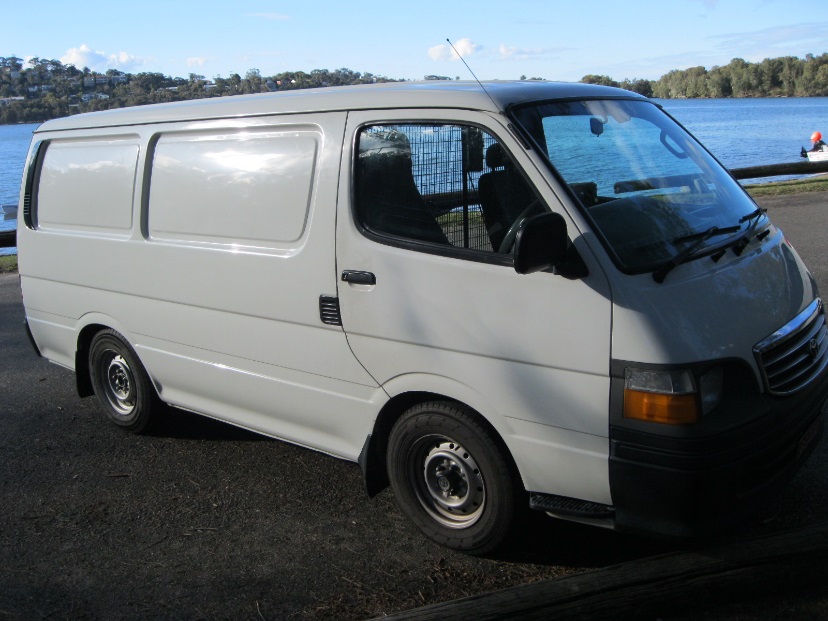 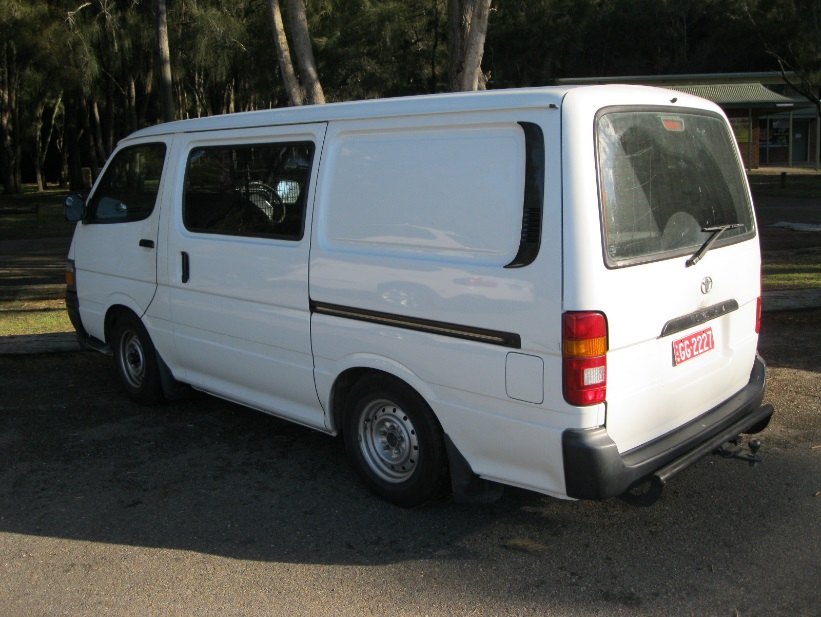 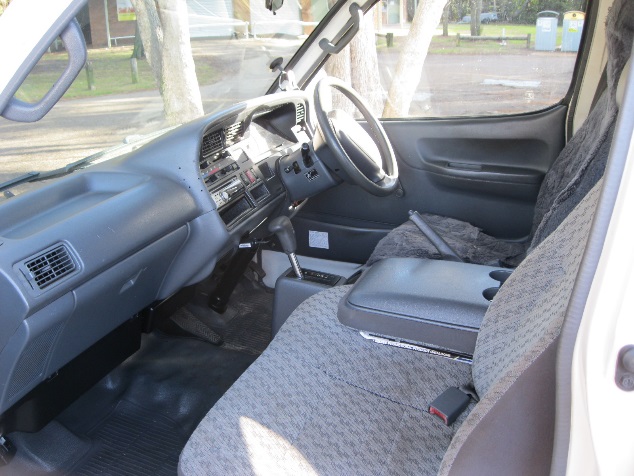 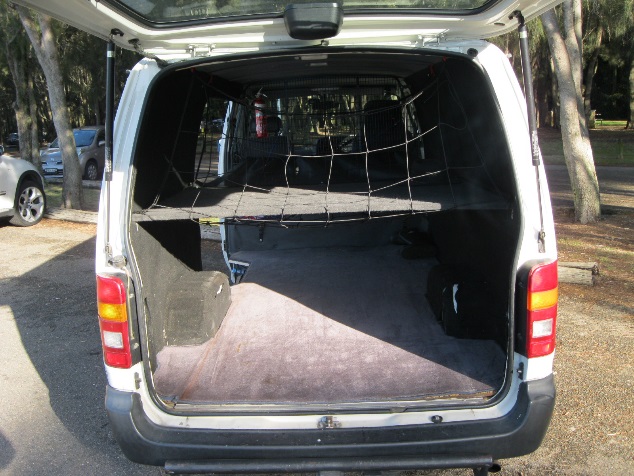 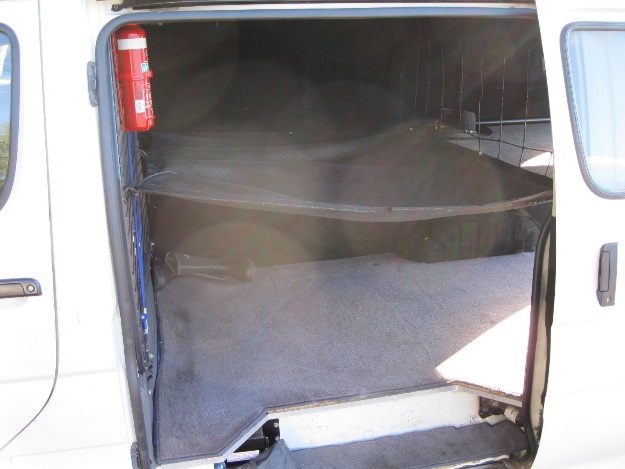 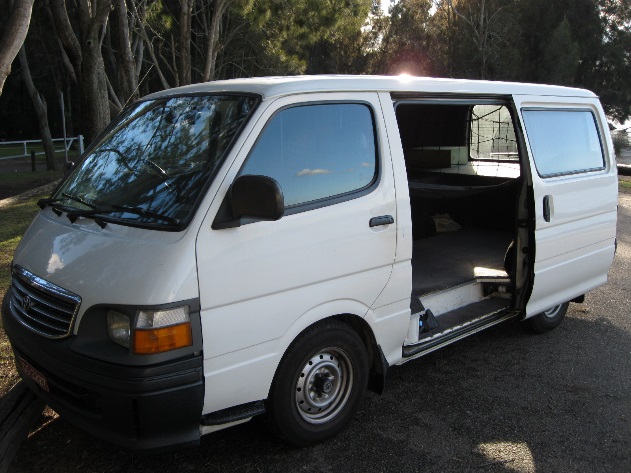 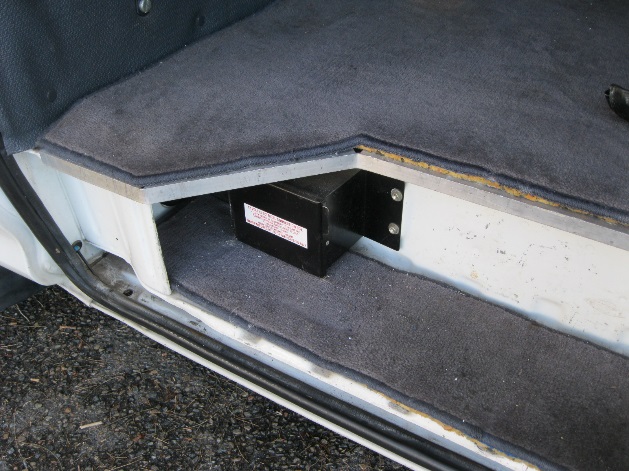 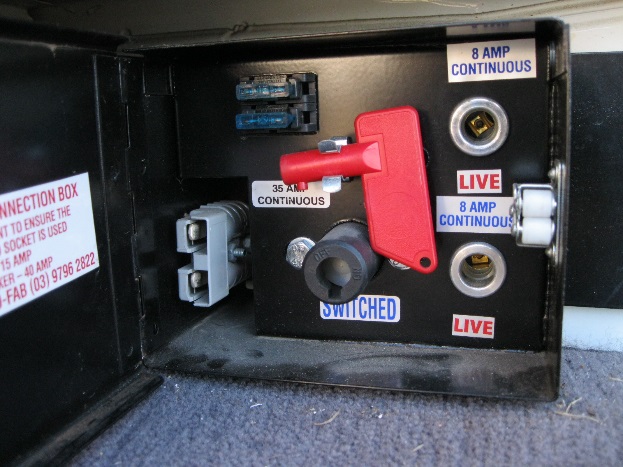 